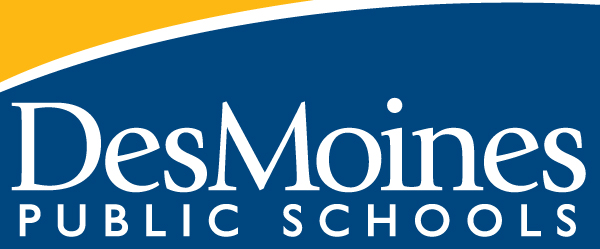 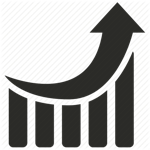 Standards-Referenced Grading BasicsThe teacher designs instructional activities that grow and measure a student’s skills in the elements identified on our topic scales. Each scale features many such skills and knowledges, also called learning targets. These are noted on the scale below with letters (A, B, C) and occur at Levels 2 and 3 of the scale. In the grade book, a specific learning activity could be marked as being 3A, meaning that the task measured the A item at Level 3.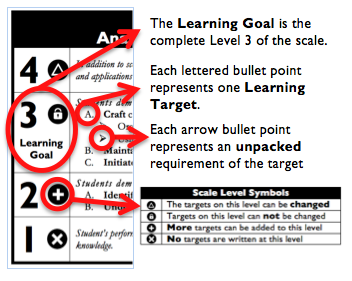 When identifying a Topic Score, the teacher looks at all evidence for the topic. The table to the right shows which Topic Score is entered based on what the Body of Evidence shows. Only scores of 4, 3.5, 3, 2.5, 2, 1.5, 1, and 0 can be entered as Topic Scores.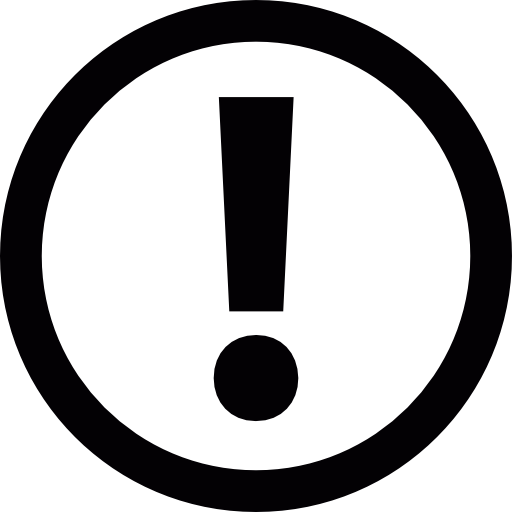 Pass/No PassReading Support classes are built on a Progress-Based model of SRG. This means that the courses end not in a letter grade but in a designation of PASS or NO PASS. This determination is made by averaging the student’s Topic Scores in all reported topics. Students who have an average of 1.5 or higher receive a grade of PASS, and those whose Topic Scores average to a number lower than that earn a grade of NO PASS. Use the scales on the following pages to determine what Topic Score to give a student in each Topic. In general, we look to a combination of most recent evidence and patterns of evidence to determine what Topic Score a student should receive. Course Map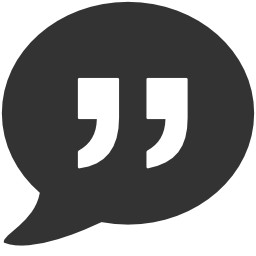 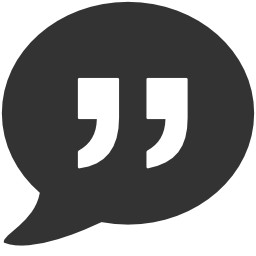 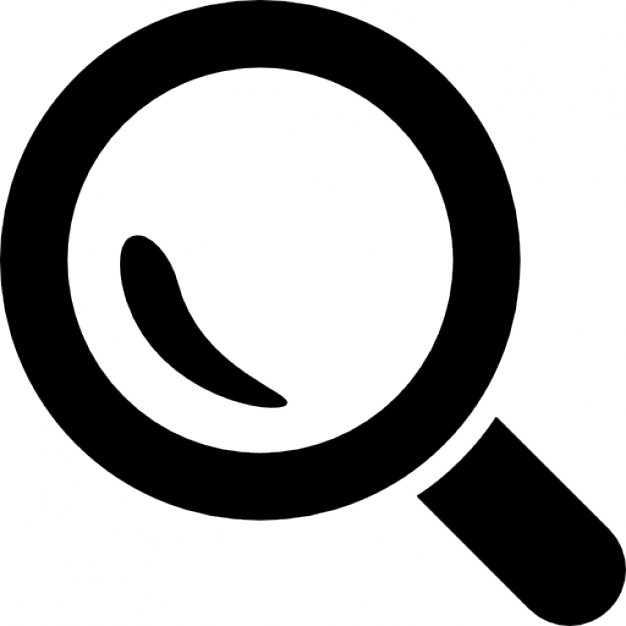 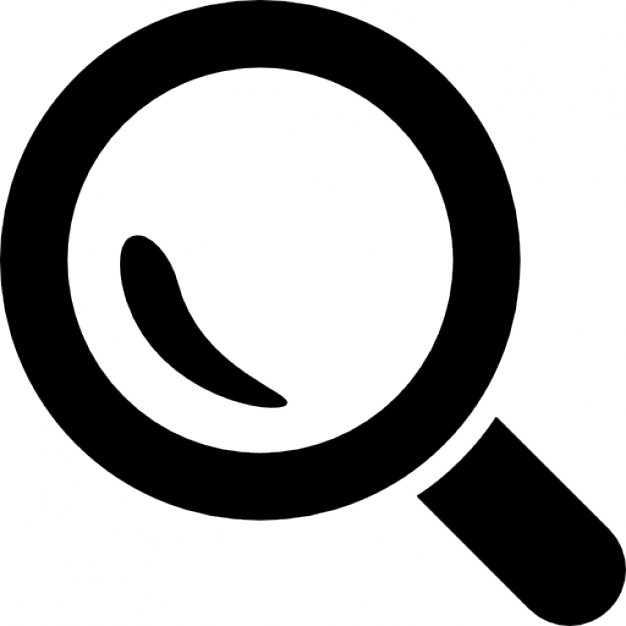 Evidence shows the student can...Topic ScoreDemonstrate all learning targets from Level 3 and Level 44.0Demonstrate all learning targets from Level 3 with partial success at Level 43.5Demonstrate all learning targets from Level 33.0Demonstrate at least half of the Level 3 learning targets2.5Demonstrate all learning targets from Level 2 but none of the learning targets from Level 32.0Demonstrate at least half of the Level 2 learning targets and no Level 3 learning targets1.5Demonstrate none of the learning targets from Level 2 or Level 31.0Produce no evidence appropriate to the learning targets at any level0Grading Topics
(Year-Long)Standards AlignmentCourses That Typically Report This TopicComprehension GrowthReading Literature 1Reading Literature 10Reading Informational Text 1Reading Informational Text 10Power ReadingFocused ReadingPower LiteracySPED Power EnglishWriting GrowthWriting 4Writing 5Writing 10Power ReadingFocused ReadingPower LiteracySPED Power EnglishVocabulary GrowthReading Literature 4Reading Informational Text 4Language 4Language 6Power ReadingFocused ReadingPower LiteracySPED Power EnglishFluency GrowthFoundational SkillsPower ReadingFocused ReadingPower LiteracySPED Power EnglishGrading Topic:Comprehension GrowthGrading Topic:Comprehension GrowthGrading Topic:Comprehension Growth3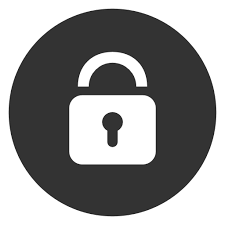 Student is ON LEVEL or has made SIGNIFICANT PROGRESSStudents demonstrate they have the ability to comprehend text at a level equal to or exceeding expectations for a student of their grade level2Student is GROWING or has made ADEQUATE PROGRESSStudents demonstrate they have the ability to comprehend text at a level that shows notable or consistent growth from the student’s previous skills1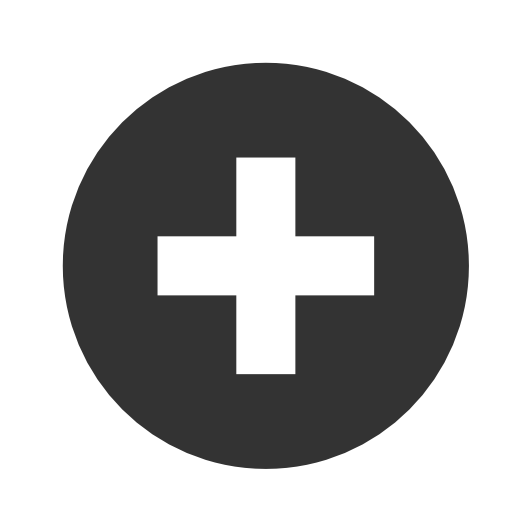 Student is STRUGGLING or has made MINIMAL PROGRESSStudents demonstrate they have the ability to comprehend text at a level that shows minimal or irregular growth from the student’s previous skill0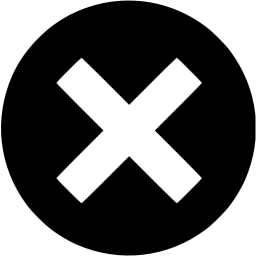 Student has made NO PROGRESSStudents demonstrate they have the ability to comprehend text at a level that shows no growth from the student’s previous skillGrading Topic:Writing GrowthGrading Topic:Writing GrowthGrading Topic:Writing Growth3Student is ON LEVEL or has made SIGNIFICANT PROGRESSStudents demonstrate they have the ability to produce and edit narrative, informational, and argumentative text at a level equal to or exceeding expectations for a student of their grade level2Student is GROWING or has made ADEQUATE PROGRESSStudents demonstrate they have the ability to produce and edit narrative, informational, and argumentative text at a level that shows notable or consistent growth from the student’s previous skills1Student is STRUGGLING or has made MINIMAL PROGRESSStudents demonstrate they have the ability to produce and edit narrative, informational, and argumentative text at a level that shows minimal or irregular growth from the student’s previous skill0Student has made NO PROGRESSStudents demonstrate they have the ability to produce and edit narrative, informational, and argumentative text at a level that shows no growth from the student’s previous skillGrading Topic:Vocabulary GrowthGrading Topic:Vocabulary GrowthGrading Topic:Vocabulary Growth3Student is ON LEVEL or has made SIGNIFICANT PROGRESSStudents demonstrate they have the ability to acquire and use vocabulary at a level equal to or exceeding expectations for a student of their grade level2Student is GROWING or has made ADEQUATE PROGRESSStudents demonstrate they have the ability to acquire and use vocabulary at a level that shows notable or consistent growth from the student’s previous skills1Student is STRUGGLING or has made MINIMAL PROGRESSStudents demonstrate they have the ability to acquire and use vocabulary at a level that shows minimal or irregular growth from the student’s previous skill0Student has made NO PROGRESSStudents demonstrate they have the ability to acquire and use vocabulary at a level that shows no growth from the student’s previous skillGrading Topic:Fluency GrowthGrading Topic:Fluency GrowthGrading Topic:Fluency Growth3Student is ON LEVEL or has made SIGNIFICANT PROGRESSStudents demonstrate they have the ability to read complex text both aloud and silently at a rate that is both appropriate to the text and at a level equal to or exceeding expectations for a student of their grade level2Student is GROWING or has made ADEQUATE PROGRESSStudents demonstrate they have the ability to read complex text both aloud and silently at a rate that is both appropriate to the text and at a level that shows notable or consistent growth from the student’s previous skills1Student is STRUGGLING or has made MINIMAL PROGRESSStudents demonstrate they have the ability to read complex text both aloud and silently at a rate that is both appropriate to the text and at a level that shows minimal or irregular growth from the student’s previous skill0Student has made NO PROGRESSStudents demonstrate they have the ability to read complex text both aloud and silently at a rate that is both appropriate to the text and at a level that shows no growth from the student’s previous skill